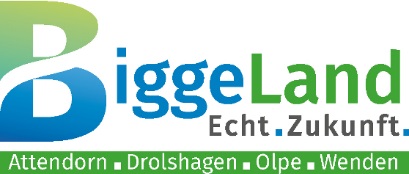 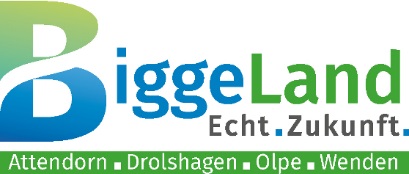 BeitrittserklärungHiermit erkläre ich meinen/unseren Beitritt zum „Regionalverein BiggeLand – Echt.Zukunft.“ auf der Grundlage der jeweils gültigen Satzung. 	als Privatperson	als Organisation, Unternehmen, Institution, Verein	der Jahresbeitrag beträgt zurzeit 12,00 € und muss gemäß der Beitragsordnung entrichtet werden.	Ich bitte den Jahresbeitrag aufgrund meiner/unserer Einzugsermächtigung von meinem/unseren Konto abzubuchen: Beitragsermächtigung Hiermit ermächtige ich den „Regionalverein BiggeLand – Echt.Zukunft. e. V.“ den jeweils festgesetzten jährlichen Mitgliedsbeitrag bis auf Widerruf von meinem/unseren Konto abzubuchen.BICName,  Vorname Bezeichnung bei Organisation/Unternehmen/Institution/VereinAnsprechpartner/inStraße, Hausnummer PLZ und Ort Telefon E-Mail (erforderlich)Ort, Datum                                                               Unterschrift Ort, Datum                                                               Unterschrift KontoinhaberKreditinstitutIBANOrt, Datum                                                               Unterschrift 